Dear Sir/Madam,1	It is my pleasure to invite you to the Joint ITU-NGMN Conference “Licensing Practices in 5G Industry Segments” taking place from 29-30 January 2019 in ITU Headquarters, Rue de Varembé 2, Geneva, Switzerland. 2	This workshop will be held in English only.  3	With special focus on the development of 5G, the conference will facilitate sharing and discussing present-day licensing practices and related issues in different industry segments. The conference will discuss issues that stakeholders may need to be aware of, or to timely address and share licensors’, licensees’ and pool administrators’ requirements on patent pools/platforms; identify proposed practices and conduct for licensors and licensees in a 5G environment and identify requirements for increasing transparency and assessing essentiality of SEPs in 5G; and look at the main key issues to be addressed in the coming years and how to resolve them. Each session will have time reserved for Q & A and interactive discussions between panelists and the audience.4	Participation in the conference is open to ITU Member States, Sector Members, Associates and Academic Institutions and to any individual from a country that is a member of ITU who wishes to contribute to the work. This includes individuals who are also members of international, regional and national organizations. It allows a unique mix of standards bodies, industry players and government representatives from around the world who will exchange ideas and search for possible solutions on this key issue of evolving telecommunication technologies.5	Additional details about the format and content of the event, including the location of the venue and hotel accommodation facilities, will be made available on the event’s website: https://www.itu.int/en/ITU-T/Workshops-and-Seminars/itu-ngmn/Pages/20190129.aspx.
This website will be regularly updated as new or modified information becomes available. Participants are kindly requested to check periodically for new updates. 6	To enable ITU to make the necessary arrangements concerning the organization of the event, I should be grateful if you would register via the online form available at: https://www.itu.int/net4/CRM/xreg/web/Registration.aspx?Event=C-00005522 as soon as possible but no later than 15 January 2019. Please note that pre-registration of participants for workshops is mandatory and carried out exclusively online. This workshop is free of charge and open to all.7	I would remind you that citizens of some countries are required to obtain a visa in order to enter and spend any time in Switzerland. The visa must be obtained from the office (embassy or consulate) representing the Switzerland in your country or, if there is no such office in your country, from the one that is closest to the country of departure. Please be aware that visa approval might take time so kindly send your application as soon as possible.If problems are encountered by ITU Member States, Sector Members, Associates or Academic Institutions, and at the official request made by them to TSB, the Union can approach the competent Swiss authorities in order to facilitate delivery of the visa, but only within the period mentioned of four weeks. Any such request should be made by checking the corresponding box on the registration form no later than four weeks before the event. Enquiries should be sent to the ITU Travel Section (travel@itu.int), bearing the words “visa support”.Yours faithfully,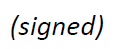 Chaesub Lee
Director of the Telecommunication
Standardization Bureau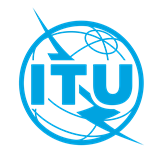 International telecommunication unionTelecommunication Standardization BureauInternational telecommunication unionTelecommunication Standardization BureauGeneva, 30 November 2018Geneva, 30 November 2018Ref:TSB Circular 134TSB Workshops/ACMTSB Circular 134TSB Workshops/ACMTo:-	To Administrations of Member States of the Union;-	To ITU-T Sector Members;-	To ITU-T Associates;-	To ITU AcademiaTo:-	To Administrations of Member States of the Union;-	To ITU-T Sector Members;-	To ITU-T Associates;-	To ITU AcademiaContact:Anibal Cabrera-MontoyaAnibal Cabrera-MontoyaTo:-	To Administrations of Member States of the Union;-	To ITU-T Sector Members;-	To ITU-T Associates;-	To ITU AcademiaTo:-	To Administrations of Member States of the Union;-	To ITU-T Sector Members;-	To ITU-T Associates;-	To ITU AcademiaTel:+41 22 730 6371+41 22 730 6371To:-	To Administrations of Member States of the Union;-	To ITU-T Sector Members;-	To ITU-T Associates;-	To ITU AcademiaTo:-	To Administrations of Member States of the Union;-	To ITU-T Sector Members;-	To ITU-T Associates;-	To ITU AcademiaFax:+41 22 730 5853+41 22 730 5853To:-	To Administrations of Member States of the Union;-	To ITU-T Sector Members;-	To ITU-T Associates;-	To ITU AcademiaTo:-	To Administrations of Member States of the Union;-	To ITU-T Sector Members;-	To ITU-T Associates;-	To ITU AcademiaE-mail:tsbevents@itu.int tsbevents@itu.int Copy:-	To the Chairmen and Vice-Chairmen of ITU-T Study Groups;-	To the Director of the Telecommunication Development Bureau;-	To the Director of the Radiocommunication BureauCopy:-	To the Chairmen and Vice-Chairmen of ITU-T Study Groups;-	To the Director of the Telecommunication Development Bureau;-	To the Director of the Radiocommunication BureauSubject:Joint ITU-NGMN Conference “Licensing practices in 5G Industry Segments” 
Geneva, Switzerland, 29-30 January 2019Joint ITU-NGMN Conference “Licensing practices in 5G Industry Segments” 
Geneva, Switzerland, 29-30 January 2019Joint ITU-NGMN Conference “Licensing practices in 5G Industry Segments” 
Geneva, Switzerland, 29-30 January 2019Joint ITU-NGMN Conference “Licensing practices in 5G Industry Segments” 
Geneva, Switzerland, 29-30 January 2019